RMA Request FormMainframe Communications Limited
Network House, Journeymans Way
Temple Farm Industrial Estate
Southend-on-Sea, Essex
SS2 5TF.

Tel: 01702 443810 Fax: 01702 443801 Email: sales@mcldatasolutions.co.ukMainframe Communications Limited
Network House, Journeymans Way
Temple Farm Industrial Estate
Southend-on-Sea, Essex
SS2 5TF.

Tel: 01702 443810 Fax: 01702 443801 Email: sales@mcldatasolutions.co.uk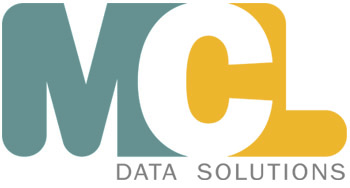 